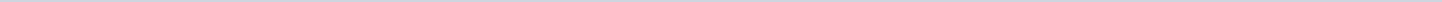 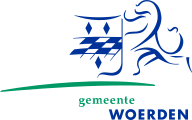 Gemeente WoerdenAangemaakt op:Gemeente Woerden28-03-2024 21:31Ingekomen brieven33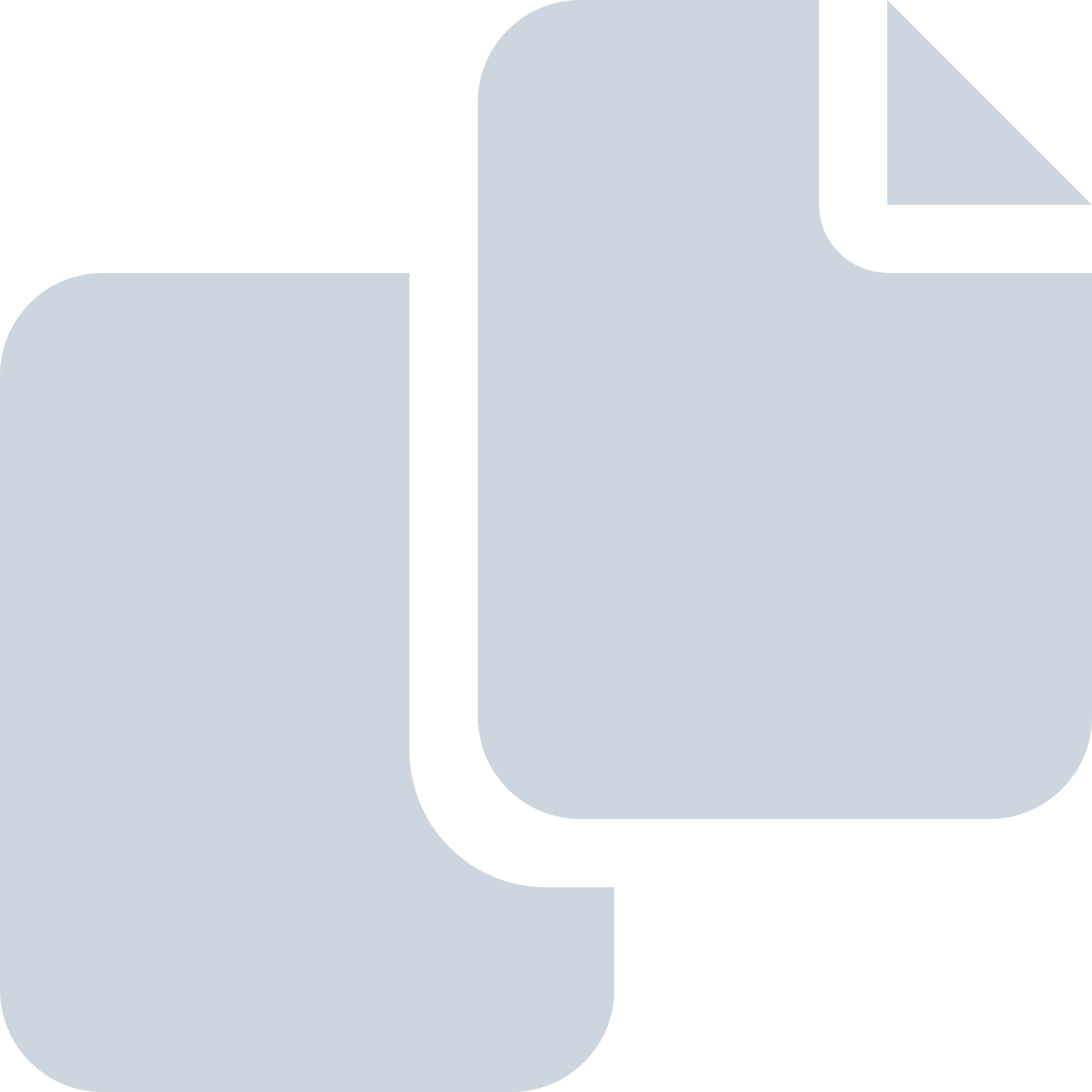 Periode: juli 2021#Naam van documentPub. datumInfo1.Ingekomen mail | inzet gemeenteraadsverkiezingen 2022 - een vitaal landelijk gebied29-07-2021PDF,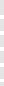 6,80 MB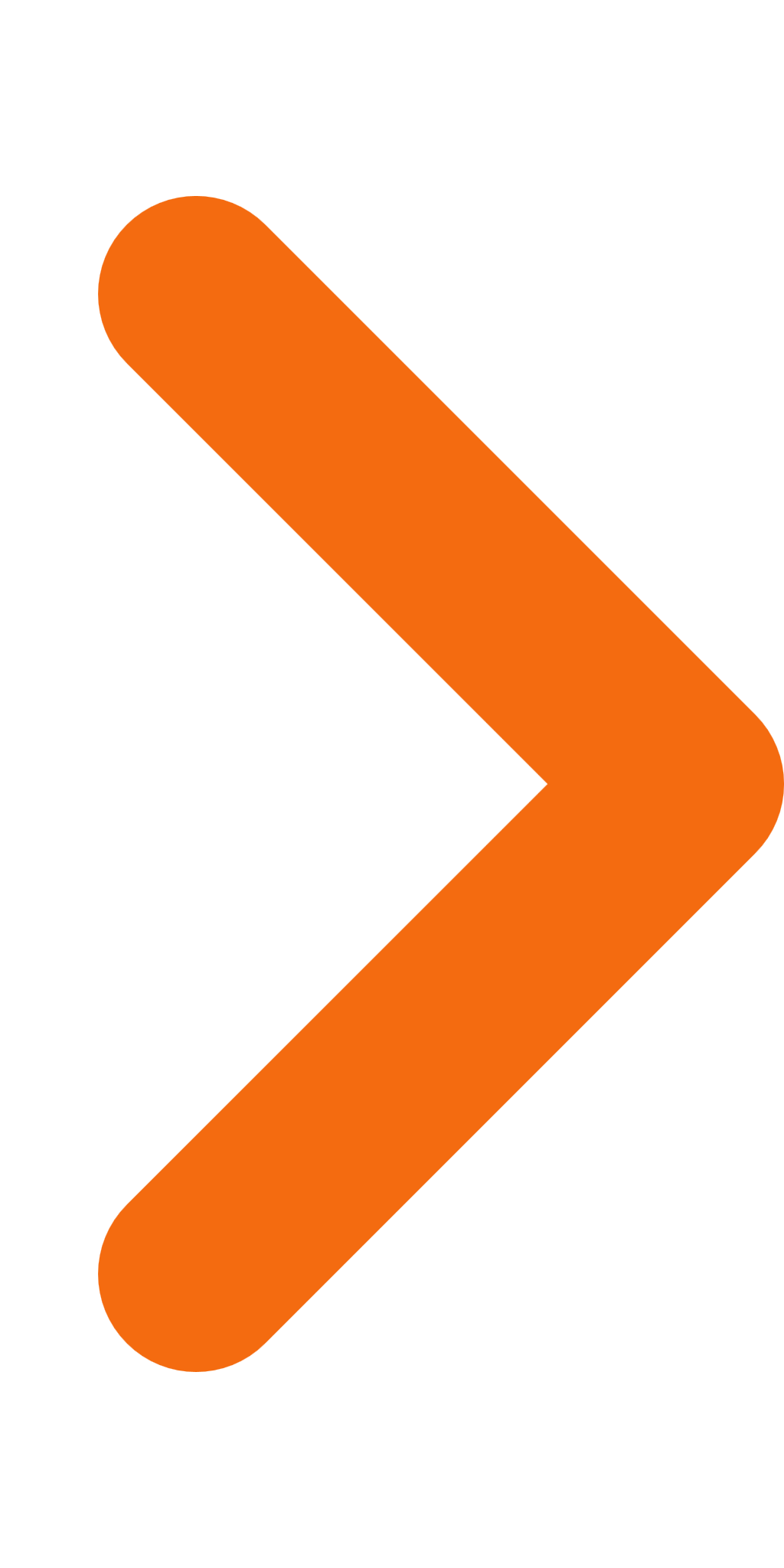 2.D21030613 Ingekomen mail | Parkeren28-07-2021PDF,48,63 KB3.Dorpsplatform Harmelen | Gemeenteraadsverkiezingen 202226-07-2021PDF,196,84 KB4.D21030233 Ingekomen brief | Bezwaar aanvraag omgevingsvergunning OLO604762923-07-2021PDF,128,31 KB5.D2103 Ingekomen mail | Renovatie Korenmolen, Watermolen Harmelen23-07-2021PDF,127,50 KB6.D21030058 Ingekomen mail | Reactie op raadsvergadering 15 juli 202123-07-2021PDF,161,76 KB7.D21029871 Ingekomen brief | Klacht over inval in woning23-07-2021PDF,114,78 KB8.D21030066 Ingekomen mail | Klacht over onderhoud monumentale kerkhoven23-07-2021PDF,580,08 KB9.D21029556 Stichting Klasse | Herbenoeming lid Raad van Toezicht19-07-2021PDF,109,06 KB10.D21029581 Ingekomen brief | Zonnepanelen maar dan anders19-07-2021PDF,1,58 MB11.D21029342 Ingekomen brief | Bezwaar tegen besluit op motie RES in balans van Provincie19-07-2021PDF,366,16 KB12.D2102 Ingekomen mail | Afwegingskader-windmolens-geluidsnorm16-07-2021PDF,88,84 KB13.D21029444 Stichting Dierenhulpverlening Woerden eo | Windmolens Reijerscop16-07-2021PDF,33,28 KB14.D2102 Ingekomen brief | Reactie op afwegingskader duurzame energie (inspreken kan niet meer)15-07-2021PDF,3,58 MB15.D21029072 Ingekomen brief | Afwegingskader grootschalige duurzame energie15-07-2021PDF,528,85 KB16.D21028987 Ingekomen mail | Juist wel windmolens15-07-2021PDF,109,94 KB17.D21028695 Dorpsplatform Kamerik | Kamerikse aandachtspunten voor gemeenteraadsverkiezingen 202213-07-2021PDF,169,73 KB18.D21028680 Ingekomen brief | Uitspraak Raad van State inzake windturbines13-07-2021PDF,360,42 KB19.D21028707 Ons Polderhart | Reactie op brief van 30-06 van gemeente afwegingskader duurzame energie13-07-2021PDF,258,99 KB20.D21028499 Ingekomen brief | Bezwaar plaatsing 8 windmolens in Reijerscop13-07-2021PDF,146,27 KB21.D21027738 Ingekomen brief - Eindrapport Energie in transitie (niet openbaar)07-07-2021PDF,23,47 MB22.D21027738 Ingekomen brief | Korte samenvatting Rapport Energie in transitie07-07-2021PDF,583,21 KB23.D21027920 Ingekomen brief | Zonneweide uit het zicht van de omgeving07-07-2021PDF,659,96 KB24.D21027309 Ingekomen brief | Bezwaar tegen uitvoering kadernota parkeerbeleid06-07-2021PDF,6,67 MB25.D21027537 Ingekomen mail | Reactie op afwegingskader grootschalige duurzame energie06-07-2021PDF,148,45 KB26.D21027534 Ingekomen mail | Afwegingskader, windmolens en nalevingsstrategie06-07-2021PDF,509,33 KB27.D21027031 Ingekomen brief | Rapport gevoeligheid vogels en vleermuizen voor windturbines05-07-2021PDF,34,91 MB28.D21027228 Ingekomen mail | Klacht inspraak energietransitie05-07-2021PDF,101,46 KB29.D21026915 Ingekomen mail | Reactie op voornemen plaatsing windmolens in Groene Hart05-07-2021PDF,103,12 KB30.D21027157 Klankbordgroep Stationsgebied Zuidzijde | Memo op visie stationsgebied05-07-2021PDF,4,25 MB31.D21026853 Ingekomen mail |  Reactie op motie Van der Does tav houtrook voorlichting05-07-2021PDF,142,56 KB32.D21026911 Stiching de Groene Buffer | Inspraakbrief - geen windmolens Woerden voor inspraak01-07-2021PDF,199,10 KB33.D21026851 Ingekomen mail | Reactie op artikel AD over hoogte windmolens01-07-2021PDF,170,73 KB